Union Tunisienne                        de Solidarité Sociale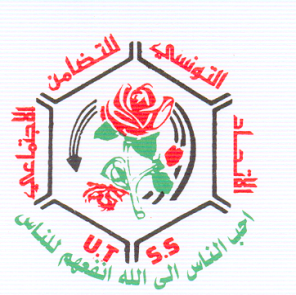 Objet :Consultation n°39/2023«Désignation d’un Auditeur externe- Projet TRACE»       Pièce Jointe : - Termes de références **************	Dans le cadre du projet ’’ TRACE’’, l’Union Tunisienne de Solidarité Sociale se propose de lancer une consultation pour la désignation d’un auditeur externe, pour les années 2023-2024, conformément aux termes de références ci-joint ainsi que les annexes.	A cet effet, les candidats sont invités à  présenter leurs meilleures offres , en hors taxes, sous pli fermé et par voie postale ou par porteur au siège de l’U.T.S.S. sis au 1 Rue de l’Assistance Cité El Khadra 1003 Tunis et portant la mention « A NE PAS OUVRIR - Consultation n° 39/2023 :  Désignation d’un auditeur externe -Projet TRACE».L’offre doit comporter obligatoirement les pièces suivantes:Une  offre de prix, en hors taxes, conformément au bordereau de prix joint aux termes de référence;Termes de références paraphé dans tous ces pages, signé et cacheté;Les pièces demandées par les termes de références;	Les offres doivent être reçues au plus tard le 25 Décembre 2023 avant 16h45. Le cachet du bureau d’ordre de l’U.T.S.S faisant foi.